Mots croisés sur les 7 dons du Saint Esprit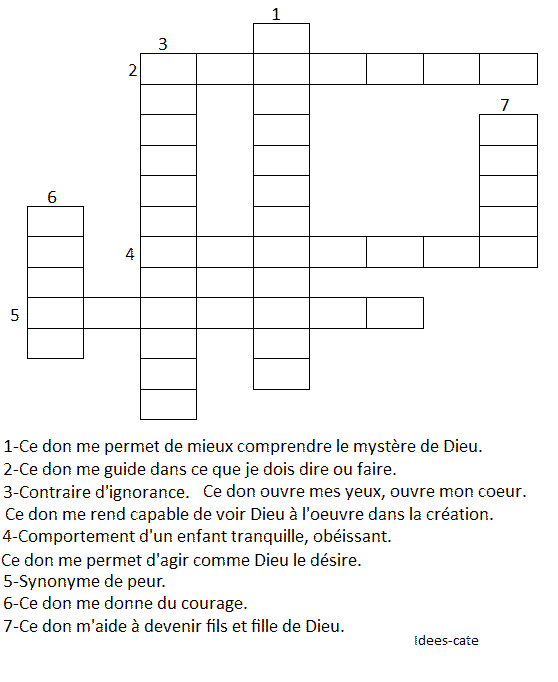 